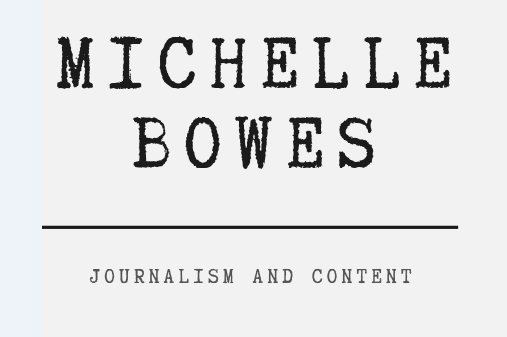 NEW CLIENT BRIEFING FORMPlease provide as much detail as possiblePlease email to michelle@michellebowes.com.au. By returning this form you agree to be subscribed to our mailing list. You can unsubscribe at any time.Upon receipt, I’ll review the details of your project and contact you with a quote within 48 hours. Type of communication and topicEg. Series of blog articles, whitepaper, social media postsFrequencyEg. One-off, monthly, quarterly, annuallyTarget audienceEg. Existing clients, new customers Aim of communicationEg. Generate prospects, demonstrate expertise, convert prospects to customersDistribution planEg. Post on website, social media, distribute via newsletterLengthEg. Number of words or pages DeadlineEg. When work is due, or final publication dateBudgetEg. For entire project, or writing component